Муниципальное дошкольное образовательное учреждение «Детский сад № 1 п. Октябрьский Белгородского района Белгородской области»Итоговое игровое развлечение для детей средней группы«До свидания, ёлочка!»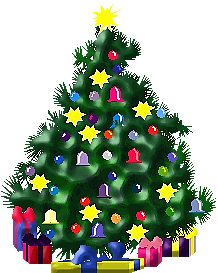 Разработал: Музыкальный руководительБеляева А.И.Ведущий: Что за гостья в нашем зале?Так нарядна и стройна,Вся в игрушках, вся в иголках,	Это праздничная.Дети: Елка!Ведущий. Ребята, сегодня мы собрались в зале, чтобы попрощаться с нашей гостьей – новогодней елочкой. Давайте споем ей песенку.Песня: «И раз, два, три…»Ведущий:Дед Мороз мимо пролетал,И письмо нам передал.Достает письмо и читает: Письмо:«Дорогие ребята!Во всех садах я побывал,Очень сильно я устал.А пока я отдыхаю,Вам, ребята, предлагаю:Праздник нужно продолжать,Елку вашу провожать.Чтобы в следующем годуСнова ждать ее в саду».С Уважением - Дед Мороз» Ведущий:Раз Дед Мороз так написал,Значит, продолжаем бал,Чтобы нам не унывать,Нужно дружно поиграть.Ведущий: Игра: Сколько девочек? Сколько мальчиков?Сначала хочу узнать, кого здесь больше – мальчиков или девочек? (Начинает считать детей, сбивается). Так, все поняла, надо в ладоши хлопать! Кто громче будет хлопать, тех и больше!Не жалейте пальчики, Дорогие мальчики… (Хлопают мальчики)А веселые девчонки, Хлопайте в ладоши звонко! (хлопают девчонки)Я сейчас чуть не оглохла, Но признаюсь от души:И девчонки, и мальчишки - Все вы очень хороши!Игра: «Игра на внимание»Игра: «Игра с Дедом Морозом»Загадки:Свяжет бабушка их внучке, Чтоб зимой не мерзли ручки – Шерстяные …(Рукавички)Он пришел нежданно, Увидел нас всех, Для ребят желанныйБелый-белый…(Снег)Кто раскрасил щеки детямВ красный цвет зимой, не летом?А кто щиплет их за нос? Угадали? (Дед Мороз)Что за звездочки зимаВ тучу спрятала сама?Словно крошечные льдинки, Эти звездочки - …(Снежинки)В зимний день на пруд легко Очень скользкое стекло.Нас в хоккей играть зоветСиних крепкий гладкий…(Лед)Если лес укрыт снегами, Если пахнет пирогами, Если елка в дом идет, Что за праздник? …(Новый Год)Из лесу принцессаНа праздник пришла, Бусы надела,Огнем расцвела.(Ёлка)
 Песня: «Ёлка, шарики, хлопушка…» Ведущий:Ёлка, ёлка, а ты чудесна,В наряде праздничном своем, Мы тебе сегодня, елка,И танцуем, и поем!Танец: «Конфетки»Игра: «Морозная»Ведущая:Ёлку мы благодарим, ей «спасибо» говоримБудем ждать мы новой встречиВ новогодний зимний вечер. Песня «В лесу родилась елочка»Ну что, ребята, нам тоже пора проститься с нашей елочкой. Давайте вместе подуем на нее (дуют, огоньки гаснут), и скажем ей:- «До свидания новогодняя елочка!»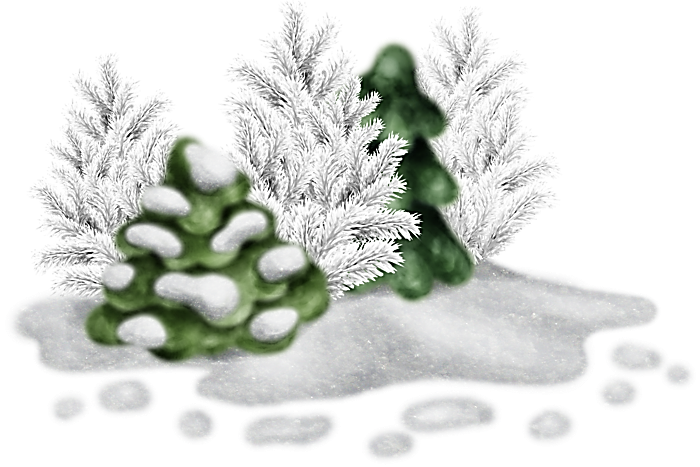 